О внесении изменений в постановление администрации Брюховецкого сельского поселения Брюховецкого района от 10 октября 2018 года № 345
«Об утверждении муниципальной программы Брюховецкого сельского поселения Брюховецкого района«Обеспечение безопасности населения»В соответствии со статьей 179 Бюджетного кодекса Российской Федерации, постановлением администрации Брюховецкого сельского поселения Брюховецкого района от 3 сентября 2015 года № 546
«Об утверждении Порядка принятия решения о разработке, формирования, реализации и оценки эффективности реализации муниципальных программ Брюховецкого сельского поселения Брюховецкого района» п о с т а н о в л я ю:1. Внести в приложение к постановлению администрации Брюховецкого сельского поселения Брюховецкого района от 10 октября 2018 года № 345
«Об утверждении муниципальной программы Брюховецкого сельского поселения Брюховецкого района «Обеспечение безопасности населения» следующие изменения:1) раздел 2 «Цели, задачи и целевые показатели, сроки и этапы реализации муниципальной программы» муниципальной программы Брюховецкого сельского поселения Брюховецкого района «Обеспечение безопасности населения» изложить в следующей редакции:«2. Цели, задачи и целевые показатели, сроки и этапы реализации муниципальной программыОбщий срок реализации муниципальной программы 2019 - 2021 годы. Этапы реализации программы не предусмотрены»;2) раздел 2 «Цели, задачи и целевые показатели, сроки и этапы реализации подпрограммы «Гармонизация межнациональных отношений, сохранение и развитие национальных культур на территории Брюховецкого сельского поселения Брюховецкого района» муниципальной программы Брюховецкого сельского поселения Брюховецкого района «Обеспечение безопасности населения» изложить в следующей редакции:«2. Цели, задачи и целевые показатели достижения целей и решения задач, сроки и этапы реализации подпрограммыОбщий срок реализации подпрограммы 2019 - 2021 годы. Этапы реализации подпрограммы не предусмотрены».2. Постановление вступает в силу со дня его подписания, но не ранее вступления в силу решения Совета Брюховецкого сельского поселения Брюховецкого района «О внесении изменений в решение Совета Брюховецкого сельского поселения Брюховецкого района от 27 ноября 2020 года № 72
«О бюджете Брюховецкого сельского поселения Брюховецкого района
на 2021 год», предусматривающего финансирование муниципальной программы Брюховецкого сельского поселения Брюховецкого района «Обеспечение безопасности населения».Глава Брюховецкого сельскогопоселения Брюховецкого района 					             Е.В. Самохин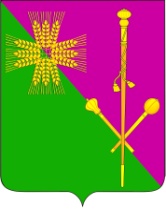 АДМИНИСТРАЦИЯ БРЮХОВЕЦКОГО СЕЛЬСКОГО ПОСЕЛЕНИЯБРЮХОВЕЦКОГО РАЙОНАПОСТАНОВЛЕНИЕАДМИНИСТРАЦИЯ БРЮХОВЕЦКОГО СЕЛЬСКОГО ПОСЕЛЕНИЯБРЮХОВЕЦКОГО РАЙОНАПОСТАНОВЛЕНИЕот __________№ ______ст-ца Брюховецкаяст-ца Брюховецкая№ п/пНаименование целевого показателяЕдиница измеренияЕдиница измеренияСтатусСтатусЗначение показателейЗначение показателейЗначение показателейЗначение показателейЗначение показателейЗначение показателей№ п/пНаименование целевого показателяЕдиница измеренияЕдиница измеренияСтатусСтатус2019 год2019 год2020 год2020 год2021 год2021 год1233445566771.Муниципальная программа Брюховецкого сельского поселения Брюховецкого района «Обеспечение безопасности населения»Муниципальная программа Брюховецкого сельского поселения Брюховецкого района «Обеспечение безопасности населения»Муниципальная программа Брюховецкого сельского поселения Брюховецкого района «Обеспечение безопасности населения»Муниципальная программа Брюховецкого сельского поселения Брюховецкого района «Обеспечение безопасности населения»Муниципальная программа Брюховецкого сельского поселения Брюховецкого района «Обеспечение безопасности населения»Муниципальная программа Брюховецкого сельского поселения Брюховецкого района «Обеспечение безопасности населения»Муниципальная программа Брюховецкого сельского поселения Брюховецкого района «Обеспечение безопасности населения»Муниципальная программа Брюховецкого сельского поселения Брюховецкого района «Обеспечение безопасности населения»Муниципальная программа Брюховецкого сельского поселения Брюховецкого района «Обеспечение безопасности населения»Муниципальная программа Брюховецкого сельского поселения Брюховецкого района «Обеспечение безопасности населения»Муниципальная программа Брюховецкого сельского поселения Брюховецкого района «Обеспечение безопасности населения»2.1.Подпрограмма «Мероприятия по предупреждению и ликвидации чрезвычайных ситуаций, стихийных бедствий и их последствий, обеспечение пожарной безопасности»Подпрограмма «Мероприятия по предупреждению и ликвидации чрезвычайных ситуаций, стихийных бедствий и их последствий, обеспечение пожарной безопасности»Подпрограмма «Мероприятия по предупреждению и ликвидации чрезвычайных ситуаций, стихийных бедствий и их последствий, обеспечение пожарной безопасности»Подпрограмма «Мероприятия по предупреждению и ликвидации чрезвычайных ситуаций, стихийных бедствий и их последствий, обеспечение пожарной безопасности»Подпрограмма «Мероприятия по предупреждению и ликвидации чрезвычайных ситуаций, стихийных бедствий и их последствий, обеспечение пожарной безопасности»Подпрограмма «Мероприятия по предупреждению и ликвидации чрезвычайных ситуаций, стихийных бедствий и их последствий, обеспечение пожарной безопасности»Подпрограмма «Мероприятия по предупреждению и ликвидации чрезвычайных ситуаций, стихийных бедствий и их последствий, обеспечение пожарной безопасности»Подпрограмма «Мероприятия по предупреждению и ликвидации чрезвычайных ситуаций, стихийных бедствий и их последствий, обеспечение пожарной безопасности»Подпрограмма «Мероприятия по предупреждению и ликвидации чрезвычайных ситуаций, стихийных бедствий и их последствий, обеспечение пожарной безопасности»Подпрограмма «Мероприятия по предупреждению и ликвидации чрезвычайных ситуаций, стихийных бедствий и их последствий, обеспечение пожарной безопасности»Подпрограмма «Мероприятия по предупреждению и ликвидации чрезвычайных ситуаций, стихийных бедствий и их последствий, обеспечение пожарной безопасности»Цели: обеспечение реализации законных прав граждан на защиту жизни, здоровья и личного имущества в случае возникновения чрезвычайных ситуаций;совершенствование системы обеспечения пожарной безопасности в Брюховецком сельском поселении Брюховецкого районаЦели: обеспечение реализации законных прав граждан на защиту жизни, здоровья и личного имущества в случае возникновения чрезвычайных ситуаций;совершенствование системы обеспечения пожарной безопасности в Брюховецком сельском поселении Брюховецкого районаЦели: обеспечение реализации законных прав граждан на защиту жизни, здоровья и личного имущества в случае возникновения чрезвычайных ситуаций;совершенствование системы обеспечения пожарной безопасности в Брюховецком сельском поселении Брюховецкого районаЦели: обеспечение реализации законных прав граждан на защиту жизни, здоровья и личного имущества в случае возникновения чрезвычайных ситуаций;совершенствование системы обеспечения пожарной безопасности в Брюховецком сельском поселении Брюховецкого районаЦели: обеспечение реализации законных прав граждан на защиту жизни, здоровья и личного имущества в случае возникновения чрезвычайных ситуаций;совершенствование системы обеспечения пожарной безопасности в Брюховецком сельском поселении Брюховецкого районаЦели: обеспечение реализации законных прав граждан на защиту жизни, здоровья и личного имущества в случае возникновения чрезвычайных ситуаций;совершенствование системы обеспечения пожарной безопасности в Брюховецком сельском поселении Брюховецкого районаЦели: обеспечение реализации законных прав граждан на защиту жизни, здоровья и личного имущества в случае возникновения чрезвычайных ситуаций;совершенствование системы обеспечения пожарной безопасности в Брюховецком сельском поселении Брюховецкого районаЦели: обеспечение реализации законных прав граждан на защиту жизни, здоровья и личного имущества в случае возникновения чрезвычайных ситуаций;совершенствование системы обеспечения пожарной безопасности в Брюховецком сельском поселении Брюховецкого районаЦели: обеспечение реализации законных прав граждан на защиту жизни, здоровья и личного имущества в случае возникновения чрезвычайных ситуаций;совершенствование системы обеспечения пожарной безопасности в Брюховецком сельском поселении Брюховецкого районаЦели: обеспечение реализации законных прав граждан на защиту жизни, здоровья и личного имущества в случае возникновения чрезвычайных ситуаций;совершенствование системы обеспечения пожарной безопасности в Брюховецком сельском поселении Брюховецкого районаЦели: обеспечение реализации законных прав граждан на защиту жизни, здоровья и личного имущества в случае возникновения чрезвычайных ситуаций;совершенствование системы обеспечения пожарной безопасности в Брюховецком сельском поселении Брюховецкого районаЗадачи предупреждение чрезвычайных ситуаций и ликвидация их последствий;создание необходимых условий для обеспечения защиты жизни и здоровья граждан;информирование населения о правилах поведения и действиях в чрезвычайных ситуациях;информирование населения о правилах поведения и действиях в чрезвычайных ситуациях;уменьшение количества пожаров, снижение рисков возникновения;создание необходимых условий для обеспечения пожарной безопасностиЗадачи предупреждение чрезвычайных ситуаций и ликвидация их последствий;создание необходимых условий для обеспечения защиты жизни и здоровья граждан;информирование населения о правилах поведения и действиях в чрезвычайных ситуациях;информирование населения о правилах поведения и действиях в чрезвычайных ситуациях;уменьшение количества пожаров, снижение рисков возникновения;создание необходимых условий для обеспечения пожарной безопасностиЗадачи предупреждение чрезвычайных ситуаций и ликвидация их последствий;создание необходимых условий для обеспечения защиты жизни и здоровья граждан;информирование населения о правилах поведения и действиях в чрезвычайных ситуациях;информирование населения о правилах поведения и действиях в чрезвычайных ситуациях;уменьшение количества пожаров, снижение рисков возникновения;создание необходимых условий для обеспечения пожарной безопасностиЗадачи предупреждение чрезвычайных ситуаций и ликвидация их последствий;создание необходимых условий для обеспечения защиты жизни и здоровья граждан;информирование населения о правилах поведения и действиях в чрезвычайных ситуациях;информирование населения о правилах поведения и действиях в чрезвычайных ситуациях;уменьшение количества пожаров, снижение рисков возникновения;создание необходимых условий для обеспечения пожарной безопасностиЗадачи предупреждение чрезвычайных ситуаций и ликвидация их последствий;создание необходимых условий для обеспечения защиты жизни и здоровья граждан;информирование населения о правилах поведения и действиях в чрезвычайных ситуациях;информирование населения о правилах поведения и действиях в чрезвычайных ситуациях;уменьшение количества пожаров, снижение рисков возникновения;создание необходимых условий для обеспечения пожарной безопасностиЗадачи предупреждение чрезвычайных ситуаций и ликвидация их последствий;создание необходимых условий для обеспечения защиты жизни и здоровья граждан;информирование населения о правилах поведения и действиях в чрезвычайных ситуациях;информирование населения о правилах поведения и действиях в чрезвычайных ситуациях;уменьшение количества пожаров, снижение рисков возникновения;создание необходимых условий для обеспечения пожарной безопасностиЗадачи предупреждение чрезвычайных ситуаций и ликвидация их последствий;создание необходимых условий для обеспечения защиты жизни и здоровья граждан;информирование населения о правилах поведения и действиях в чрезвычайных ситуациях;информирование населения о правилах поведения и действиях в чрезвычайных ситуациях;уменьшение количества пожаров, снижение рисков возникновения;создание необходимых условий для обеспечения пожарной безопасностиЗадачи предупреждение чрезвычайных ситуаций и ликвидация их последствий;создание необходимых условий для обеспечения защиты жизни и здоровья граждан;информирование населения о правилах поведения и действиях в чрезвычайных ситуациях;информирование населения о правилах поведения и действиях в чрезвычайных ситуациях;уменьшение количества пожаров, снижение рисков возникновения;создание необходимых условий для обеспечения пожарной безопасностиЗадачи предупреждение чрезвычайных ситуаций и ликвидация их последствий;создание необходимых условий для обеспечения защиты жизни и здоровья граждан;информирование населения о правилах поведения и действиях в чрезвычайных ситуациях;информирование населения о правилах поведения и действиях в чрезвычайных ситуациях;уменьшение количества пожаров, снижение рисков возникновения;создание необходимых условий для обеспечения пожарной безопасностиЗадачи предупреждение чрезвычайных ситуаций и ликвидация их последствий;создание необходимых условий для обеспечения защиты жизни и здоровья граждан;информирование населения о правилах поведения и действиях в чрезвычайных ситуациях;информирование населения о правилах поведения и действиях в чрезвычайных ситуациях;уменьшение количества пожаров, снижение рисков возникновения;создание необходимых условий для обеспечения пожарной безопасностиЗадачи предупреждение чрезвычайных ситуаций и ликвидация их последствий;создание необходимых условий для обеспечения защиты жизни и здоровья граждан;информирование населения о правилах поведения и действиях в чрезвычайных ситуациях;информирование населения о правилах поведения и действиях в чрезвычайных ситуациях;уменьшение количества пожаров, снижение рисков возникновения;создание необходимых условий для обеспечения пожарной безопасности2.1.1.Изготовление наглядной агитации (плакаты)шт.шт.331010101010102.1.2.Изготовление предупреждающих знаков по охране жизни и здоровья людей на водных объектахшт.шт.331515151515152.1.3.Обеспечение источников водоснабжения системами беспрепятственного забора воды для противопожарного обеспеченияшт.шт.335522552.1.4.Устройство ливневого каналамм337070001001002.1.5.Очистка ливневого каналамм3310010050501501502.1.6.Получение заключения независимой оценки пожарного  рискаед.ед.330011002.2.Подпрограмма: «Противодействие коррупции в Брюховецком сельском поселении Брюховецкого района»Подпрограмма: «Противодействие коррупции в Брюховецком сельском поселении Брюховецкого района»Подпрограмма: «Противодействие коррупции в Брюховецком сельском поселении Брюховецкого района»Подпрограмма: «Противодействие коррупции в Брюховецком сельском поселении Брюховецкого района»Подпрограмма: «Противодействие коррупции в Брюховецком сельском поселении Брюховецкого района»Подпрограмма: «Противодействие коррупции в Брюховецком сельском поселении Брюховецкого района»Подпрограмма: «Противодействие коррупции в Брюховецком сельском поселении Брюховецкого района»Подпрограмма: «Противодействие коррупции в Брюховецком сельском поселении Брюховецкого района»Подпрограмма: «Противодействие коррупции в Брюховецком сельском поселении Брюховецкого района»Подпрограмма: «Противодействие коррупции в Брюховецком сельском поселении Брюховецкого района»Подпрограмма: «Противодействие коррупции в Брюховецком сельском поселении Брюховецкого района»Цели: устранение причин и условий, которые могут являться предпосылками коррупции в органах местного самоуправления Брюховецкого сельского поселения Брюховецкого районаЦели: устранение причин и условий, которые могут являться предпосылками коррупции в органах местного самоуправления Брюховецкого сельского поселения Брюховецкого районаЦели: устранение причин и условий, которые могут являться предпосылками коррупции в органах местного самоуправления Брюховецкого сельского поселения Брюховецкого районаЦели: устранение причин и условий, которые могут являться предпосылками коррупции в органах местного самоуправления Брюховецкого сельского поселения Брюховецкого районаЦели: устранение причин и условий, которые могут являться предпосылками коррупции в органах местного самоуправления Брюховецкого сельского поселения Брюховецкого районаЦели: устранение причин и условий, которые могут являться предпосылками коррупции в органах местного самоуправления Брюховецкого сельского поселения Брюховецкого районаЦели: устранение причин и условий, которые могут являться предпосылками коррупции в органах местного самоуправления Брюховецкого сельского поселения Брюховецкого районаЦели: устранение причин и условий, которые могут являться предпосылками коррупции в органах местного самоуправления Брюховецкого сельского поселения Брюховецкого районаЦели: устранение причин и условий, которые могут являться предпосылками коррупции в органах местного самоуправления Брюховецкого сельского поселения Брюховецкого районаЦели: устранение причин и условий, которые могут являться предпосылками коррупции в органах местного самоуправления Брюховецкого сельского поселения Брюховецкого районаЦели: устранение причин и условий, которые могут являться предпосылками коррупции в органах местного самоуправления Брюховецкого сельского поселения Брюховецкого районаЗадачи: обеспечение нормативно-правовых и организационных основ противодействия коррупции;организация исполнения законодательных актов и управленческих решений в области противодействия коррупции;создание условий, затрудняющих возможность коррупционного поведения;обеспечение выполнения норм антикоррупционного поведения жителями, проживающими в Брюховецком сельском поселении Брюховецкого районаЗадачи: обеспечение нормативно-правовых и организационных основ противодействия коррупции;организация исполнения законодательных актов и управленческих решений в области противодействия коррупции;создание условий, затрудняющих возможность коррупционного поведения;обеспечение выполнения норм антикоррупционного поведения жителями, проживающими в Брюховецком сельском поселении Брюховецкого районаЗадачи: обеспечение нормативно-правовых и организационных основ противодействия коррупции;организация исполнения законодательных актов и управленческих решений в области противодействия коррупции;создание условий, затрудняющих возможность коррупционного поведения;обеспечение выполнения норм антикоррупционного поведения жителями, проживающими в Брюховецком сельском поселении Брюховецкого районаЗадачи: обеспечение нормативно-правовых и организационных основ противодействия коррупции;организация исполнения законодательных актов и управленческих решений в области противодействия коррупции;создание условий, затрудняющих возможность коррупционного поведения;обеспечение выполнения норм антикоррупционного поведения жителями, проживающими в Брюховецком сельском поселении Брюховецкого районаЗадачи: обеспечение нормативно-правовых и организационных основ противодействия коррупции;организация исполнения законодательных актов и управленческих решений в области противодействия коррупции;создание условий, затрудняющих возможность коррупционного поведения;обеспечение выполнения норм антикоррупционного поведения жителями, проживающими в Брюховецком сельском поселении Брюховецкого районаЗадачи: обеспечение нормативно-правовых и организационных основ противодействия коррупции;организация исполнения законодательных актов и управленческих решений в области противодействия коррупции;создание условий, затрудняющих возможность коррупционного поведения;обеспечение выполнения норм антикоррупционного поведения жителями, проживающими в Брюховецком сельском поселении Брюховецкого районаЗадачи: обеспечение нормативно-правовых и организационных основ противодействия коррупции;организация исполнения законодательных актов и управленческих решений в области противодействия коррупции;создание условий, затрудняющих возможность коррупционного поведения;обеспечение выполнения норм антикоррупционного поведения жителями, проживающими в Брюховецком сельском поселении Брюховецкого районаЗадачи: обеспечение нормативно-правовых и организационных основ противодействия коррупции;организация исполнения законодательных актов и управленческих решений в области противодействия коррупции;создание условий, затрудняющих возможность коррупционного поведения;обеспечение выполнения норм антикоррупционного поведения жителями, проживающими в Брюховецком сельском поселении Брюховецкого районаЗадачи: обеспечение нормативно-правовых и организационных основ противодействия коррупции;организация исполнения законодательных актов и управленческих решений в области противодействия коррупции;создание условий, затрудняющих возможность коррупционного поведения;обеспечение выполнения норм антикоррупционного поведения жителями, проживающими в Брюховецком сельском поселении Брюховецкого районаЗадачи: обеспечение нормативно-правовых и организационных основ противодействия коррупции;организация исполнения законодательных актов и управленческих решений в области противодействия коррупции;создание условий, затрудняющих возможность коррупционного поведения;обеспечение выполнения норм антикоррупционного поведения жителями, проживающими в Брюховецком сельском поселении Брюховецкого районаЗадачи: обеспечение нормативно-правовых и организационных основ противодействия коррупции;организация исполнения законодательных актов и управленческих решений в области противодействия коррупции;создание условий, затрудняющих возможность коррупционного поведения;обеспечение выполнения норм антикоррупционного поведения жителями, проживающими в Брюховецком сельском поселении Брюховецкого района2.2.1.Профессиональная переподготовка и  повышение квалификации муниципальных служащих Брюховецкого сельского поселения Брюховецкого района по антикоррупционной тематикечел.чел.33--11222.2.2.Размещение в средствах массовой информации, на официальноминтернет портале администрацииБрюховецкого сельского поселения антикоррупционных материаловшт.шт.331111--2.2.3Изготовление листовок, плакатов антикоррупционной направленностишт.шт.33----60602.3.Подпрограмма «Гармонизация межнациональных отношений, сохранение и развитие национальных культур на территории Брюховецкого сельского поселения Брюховецкого района» Подпрограмма «Гармонизация межнациональных отношений, сохранение и развитие национальных культур на территории Брюховецкого сельского поселения Брюховецкого района» Подпрограмма «Гармонизация межнациональных отношений, сохранение и развитие национальных культур на территории Брюховецкого сельского поселения Брюховецкого района» Подпрограмма «Гармонизация межнациональных отношений, сохранение и развитие национальных культур на территории Брюховецкого сельского поселения Брюховецкого района» Подпрограмма «Гармонизация межнациональных отношений, сохранение и развитие национальных культур на территории Брюховецкого сельского поселения Брюховецкого района» Подпрограмма «Гармонизация межнациональных отношений, сохранение и развитие национальных культур на территории Брюховецкого сельского поселения Брюховецкого района» Подпрограмма «Гармонизация межнациональных отношений, сохранение и развитие национальных культур на территории Брюховецкого сельского поселения Брюховецкого района» Подпрограмма «Гармонизация межнациональных отношений, сохранение и развитие национальных культур на территории Брюховецкого сельского поселения Брюховецкого района» Подпрограмма «Гармонизация межнациональных отношений, сохранение и развитие национальных культур на территории Брюховецкого сельского поселения Брюховецкого района» Подпрограмма «Гармонизация межнациональных отношений, сохранение и развитие национальных культур на территории Брюховецкого сельского поселения Брюховецкого района» Подпрограмма «Гармонизация межнациональных отношений, сохранение и развитие национальных культур на территории Брюховецкого сельского поселения Брюховецкого района» Цель: создание толерантной среды на основе ценностей многонационального российского общества;укрепление межнационального согласия; достижение взаимопонимания и взаимного уважения в вопросах межэтнического и межкультурного сотрудничестваЦель: создание толерантной среды на основе ценностей многонационального российского общества;укрепление межнационального согласия; достижение взаимопонимания и взаимного уважения в вопросах межэтнического и межкультурного сотрудничестваЦель: создание толерантной среды на основе ценностей многонационального российского общества;укрепление межнационального согласия; достижение взаимопонимания и взаимного уважения в вопросах межэтнического и межкультурного сотрудничестваЦель: создание толерантной среды на основе ценностей многонационального российского общества;укрепление межнационального согласия; достижение взаимопонимания и взаимного уважения в вопросах межэтнического и межкультурного сотрудничестваЦель: создание толерантной среды на основе ценностей многонационального российского общества;укрепление межнационального согласия; достижение взаимопонимания и взаимного уважения в вопросах межэтнического и межкультурного сотрудничестваЦель: создание толерантной среды на основе ценностей многонационального российского общества;укрепление межнационального согласия; достижение взаимопонимания и взаимного уважения в вопросах межэтнического и межкультурного сотрудничестваЦель: создание толерантной среды на основе ценностей многонационального российского общества;укрепление межнационального согласия; достижение взаимопонимания и взаимного уважения в вопросах межэтнического и межкультурного сотрудничестваЦель: создание толерантной среды на основе ценностей многонационального российского общества;укрепление межнационального согласия; достижение взаимопонимания и взаимного уважения в вопросах межэтнического и межкультурного сотрудничестваЦель: создание толерантной среды на основе ценностей многонационального российского общества;укрепление межнационального согласия; достижение взаимопонимания и взаимного уважения в вопросах межэтнического и межкультурного сотрудничестваЦель: создание толерантной среды на основе ценностей многонационального российского общества;укрепление межнационального согласия; достижение взаимопонимания и взаимного уважения в вопросах межэтнического и межкультурного сотрудничестваЦель: создание толерантной среды на основе ценностей многонационального российского общества;укрепление межнационального согласия; достижение взаимопонимания и взаимного уважения в вопросах межэтнического и межкультурного сотрудничестваЗадача: создание условий для укрепления межнационального и межконфессионального согласия, обеспечение терпимости в межнациональных отношениях;Задача: создание условий для укрепления межнационального и межконфессионального согласия, обеспечение терпимости в межнациональных отношениях;Задача: создание условий для укрепления межнационального и межконфессионального согласия, обеспечение терпимости в межнациональных отношениях;Задача: создание условий для укрепления межнационального и межконфессионального согласия, обеспечение терпимости в межнациональных отношениях;Задача: создание условий для укрепления межнационального и межконфессионального согласия, обеспечение терпимости в межнациональных отношениях;Задача: создание условий для укрепления межнационального и межконфессионального согласия, обеспечение терпимости в межнациональных отношениях;Задача: создание условий для укрепления межнационального и межконфессионального согласия, обеспечение терпимости в межнациональных отношениях;Задача: создание условий для укрепления межнационального и межконфессионального согласия, обеспечение терпимости в межнациональных отношениях;Задача: создание условий для укрепления межнационального и межконфессионального согласия, обеспечение терпимости в межнациональных отношениях;Задача: создание условий для укрепления межнационального и межконфессионального согласия, обеспечение терпимости в межнациональных отношениях;Задача: создание условий для укрепления межнационального и межконфессионального согласия, обеспечение терпимости в межнациональных отношениях;2.3.1.Изготовление наглядной агитации (плакаты, буклеты, листовки)шт.33505050505050502.3.2.Проведения этно-социального мониторинга (этническая карта)ед.33не менее 3не менее 3не менее 3не менее 3не менее 3не менее 1не менее 12.3.3.Проведение мониторинга иностранных граждан и лиц без гражданства, поставленных на миграционный учетед.33не менее 1не менее 1не менее 1не менее 1не менее 1не менее 8не менее 8Цель: вовлечение молодежи в изучение народных традиций, в дискуссии по наиболее актуальным вопросам подростковой коммуникабельности и толерантного отношения среди молодежи, развитие национальных культур народов, проживающих на территории Брюховецкого сельского поселения Брюховецкого районаЦель: вовлечение молодежи в изучение народных традиций, в дискуссии по наиболее актуальным вопросам подростковой коммуникабельности и толерантного отношения среди молодежи, развитие национальных культур народов, проживающих на территории Брюховецкого сельского поселения Брюховецкого районаЦель: вовлечение молодежи в изучение народных традиций, в дискуссии по наиболее актуальным вопросам подростковой коммуникабельности и толерантного отношения среди молодежи, развитие национальных культур народов, проживающих на территории Брюховецкого сельского поселения Брюховецкого районаЦель: вовлечение молодежи в изучение народных традиций, в дискуссии по наиболее актуальным вопросам подростковой коммуникабельности и толерантного отношения среди молодежи, развитие национальных культур народов, проживающих на территории Брюховецкого сельского поселения Брюховецкого районаЦель: вовлечение молодежи в изучение народных традиций, в дискуссии по наиболее актуальным вопросам подростковой коммуникабельности и толерантного отношения среди молодежи, развитие национальных культур народов, проживающих на территории Брюховецкого сельского поселения Брюховецкого районаЦель: вовлечение молодежи в изучение народных традиций, в дискуссии по наиболее актуальным вопросам подростковой коммуникабельности и толерантного отношения среди молодежи, развитие национальных культур народов, проживающих на территории Брюховецкого сельского поселения Брюховецкого районаЦель: вовлечение молодежи в изучение народных традиций, в дискуссии по наиболее актуальным вопросам подростковой коммуникабельности и толерантного отношения среди молодежи, развитие национальных культур народов, проживающих на территории Брюховецкого сельского поселения Брюховецкого районаЦель: вовлечение молодежи в изучение народных традиций, в дискуссии по наиболее актуальным вопросам подростковой коммуникабельности и толерантного отношения среди молодежи, развитие национальных культур народов, проживающих на территории Брюховецкого сельского поселения Брюховецкого районаЦель: вовлечение молодежи в изучение народных традиций, в дискуссии по наиболее актуальным вопросам подростковой коммуникабельности и толерантного отношения среди молодежи, развитие национальных культур народов, проживающих на территории Брюховецкого сельского поселения Брюховецкого районаЦель: вовлечение молодежи в изучение народных традиций, в дискуссии по наиболее актуальным вопросам подростковой коммуникабельности и толерантного отношения среди молодежи, развитие национальных культур народов, проживающих на территории Брюховецкого сельского поселения Брюховецкого районаЦель: вовлечение молодежи в изучение народных традиций, в дискуссии по наиболее актуальным вопросам подростковой коммуникабельности и толерантного отношения среди молодежи, развитие национальных культур народов, проживающих на территории Брюховецкого сельского поселения Брюховецкого районаЗадачи:  гармонизация межнациональных отношений и профилактика экстремизма в молодежной средеЗадачи:  гармонизация межнациональных отношений и профилактика экстремизма в молодежной средеЗадачи:  гармонизация межнациональных отношений и профилактика экстремизма в молодежной средеЗадачи:  гармонизация межнациональных отношений и профилактика экстремизма в молодежной средеЗадачи:  гармонизация межнациональных отношений и профилактика экстремизма в молодежной средеЗадачи:  гармонизация межнациональных отношений и профилактика экстремизма в молодежной средеЗадачи:  гармонизация межнациональных отношений и профилактика экстремизма в молодежной средеЗадачи:  гармонизация межнациональных отношений и профилактика экстремизма в молодежной средеЗадачи:  гармонизация межнациональных отношений и профилактика экстремизма в молодежной средеЗадачи:  гармонизация межнациональных отношений и профилактика экстремизма в молодежной средеЗадачи:  гармонизация межнациональных отношений и профилактика экстремизма в молодежной среде2.3.4.Проведение мероприятий направленных на профилактику проявлений терроризма и экстремизма, укрепление межнациональной и межконфессиональной солидарности, в том числе в молодежной средеед.ед.33не менее9не менее9не менее9не менее 10не менее11не менее11Цели: поддержка и распространение идей духовного единства и межэтнического согласия, профилактика экстремизма и терроризмаЦели: поддержка и распространение идей духовного единства и межэтнического согласия, профилактика экстремизма и терроризмаЦели: поддержка и распространение идей духовного единства и межэтнического согласия, профилактика экстремизма и терроризмаЦели: поддержка и распространение идей духовного единства и межэтнического согласия, профилактика экстремизма и терроризмаЦели: поддержка и распространение идей духовного единства и межэтнического согласия, профилактика экстремизма и терроризмаЦели: поддержка и распространение идей духовного единства и межэтнического согласия, профилактика экстремизма и терроризмаЦели: поддержка и распространение идей духовного единства и межэтнического согласия, профилактика экстремизма и терроризмаЦели: поддержка и распространение идей духовного единства и межэтнического согласия, профилактика экстремизма и терроризмаЦели: поддержка и распространение идей духовного единства и межэтнического согласия, профилактика экстремизма и терроризмаЦели: поддержка и распространение идей духовного единства и межэтнического согласия, профилактика экстремизма и терроризмаЦели: поддержка и распространение идей духовного единства и межэтнического согласия, профилактика экстремизма и терроризмаЗадачи: укрепление толерантности в многонациональной средеЗадачи: укрепление толерантности в многонациональной средеЗадачи: укрепление толерантности в многонациональной средеЗадачи: укрепление толерантности в многонациональной средеЗадачи: укрепление толерантности в многонациональной средеЗадачи: укрепление толерантности в многонациональной средеЗадачи: укрепление толерантности в многонациональной средеЗадачи: укрепление толерантности в многонациональной средеЗадачи: укрепление толерантности в многонациональной средеЗадачи: укрепление толерантности в многонациональной средеЗадачи: укрепление толерантности в многонациональной среде2.3.5.Популяризация гармонизации   межнациональных отношений через средства массовой информацииед.ед.333не менее 5не менее 5не менее8не менее8не менее 10№ п/пНаименование целевого показателяЕдиница измеренияСтатусЗначение показателейЗначение показателейЗначение показателейЗначение показателей№ п/пНаименование целевого показателяЕдиница измеренияСтатус2019год2020 год2020 год2021 год12345667Подпрограмма «Гармонизация межнациональных отношений, сохранение и развитие национальных культур на территории Брюховецкого сельского поселения Брюховецкого района» муниципальной программы Брюховецкого сельского поселения Брюховецкого района «Обеспечение безопасности населения»Подпрограмма «Гармонизация межнациональных отношений, сохранение и развитие национальных культур на территории Брюховецкого сельского поселения Брюховецкого района» муниципальной программы Брюховецкого сельского поселения Брюховецкого района «Обеспечение безопасности населения»Подпрограмма «Гармонизация межнациональных отношений, сохранение и развитие национальных культур на территории Брюховецкого сельского поселения Брюховецкого района» муниципальной программы Брюховецкого сельского поселения Брюховецкого района «Обеспечение безопасности населения»Подпрограмма «Гармонизация межнациональных отношений, сохранение и развитие национальных культур на территории Брюховецкого сельского поселения Брюховецкого района» муниципальной программы Брюховецкого сельского поселения Брюховецкого района «Обеспечение безопасности населения»Подпрограмма «Гармонизация межнациональных отношений, сохранение и развитие национальных культур на территории Брюховецкого сельского поселения Брюховецкого района» муниципальной программы Брюховецкого сельского поселения Брюховецкого района «Обеспечение безопасности населения»Подпрограмма «Гармонизация межнациональных отношений, сохранение и развитие национальных культур на территории Брюховецкого сельского поселения Брюховецкого района» муниципальной программы Брюховецкого сельского поселения Брюховецкого района «Обеспечение безопасности населения»Подпрограмма «Гармонизация межнациональных отношений, сохранение и развитие национальных культур на территории Брюховецкого сельского поселения Брюховецкого района» муниципальной программы Брюховецкого сельского поселения Брюховецкого района «Обеспечение безопасности населения»1.Цель: создание толерантной среды на основе ценностей многонационального российского общества;укрепление межнационального согласия; достижение взаимопонимания и взаимного уважения в вопросах межэтнического и межкультурного сотрудничестваЦель: создание толерантной среды на основе ценностей многонационального российского общества;укрепление межнационального согласия; достижение взаимопонимания и взаимного уважения в вопросах межэтнического и межкультурного сотрудничестваЦель: создание толерантной среды на основе ценностей многонационального российского общества;укрепление межнационального согласия; достижение взаимопонимания и взаимного уважения в вопросах межэтнического и межкультурного сотрудничестваЦель: создание толерантной среды на основе ценностей многонационального российского общества;укрепление межнационального согласия; достижение взаимопонимания и взаимного уважения в вопросах межэтнического и межкультурного сотрудничестваЦель: создание толерантной среды на основе ценностей многонационального российского общества;укрепление межнационального согласия; достижение взаимопонимания и взаимного уважения в вопросах межэтнического и межкультурного сотрудничестваЦель: создание толерантной среды на основе ценностей многонационального российского общества;укрепление межнационального согласия; достижение взаимопонимания и взаимного уважения в вопросах межэтнического и межкультурного сотрудничестваЦель: создание толерантной среды на основе ценностей многонационального российского общества;укрепление межнационального согласия; достижение взаимопонимания и взаимного уважения в вопросах межэтнического и межкультурного сотрудничества1.1.Задачи: создание условий для укрепления межнационального и межконфессионального согласия, обеспечение терпимости в межнациональных отношениях;Задачи: создание условий для укрепления межнационального и межконфессионального согласия, обеспечение терпимости в межнациональных отношениях;Задачи: создание условий для укрепления межнационального и межконфессионального согласия, обеспечение терпимости в межнациональных отношениях;Задачи: создание условий для укрепления межнационального и межконфессионального согласия, обеспечение терпимости в межнациональных отношениях;Задачи: создание условий для укрепления межнационального и межконфессионального согласия, обеспечение терпимости в межнациональных отношениях;Задачи: создание условий для укрепления межнационального и межконфессионального согласия, обеспечение терпимости в межнациональных отношениях;Задачи: создание условий для укрепления межнационального и межконфессионального согласия, обеспечение терпимости в межнациональных отношениях;1.1.1.Изготовление наглядной агитации (плакаты, буклеты, листовки)шт.3505050501.1.2.Проведения этно-социального мониторинга (этническая карта)ед.3неменее3неменее3неменее3неменее11.1.3.Проведение мониторинга иностранных граждан и лиц без гражданства, поставленных на миграционный учетед.3не менее 1не менее 1не менее 1не менее 82.Цель: вовлечение молодежи в изучение народных традиций, в дискуссии по наиболее актуальным вопросам подростковой коммуникабельности и толерантного отношения среди молодежи, развитие национальных культур народов, проживающих на территории Брюховецкого сельского поселения Брюховецкого районаЦель: вовлечение молодежи в изучение народных традиций, в дискуссии по наиболее актуальным вопросам подростковой коммуникабельности и толерантного отношения среди молодежи, развитие национальных культур народов, проживающих на территории Брюховецкого сельского поселения Брюховецкого районаЦель: вовлечение молодежи в изучение народных традиций, в дискуссии по наиболее актуальным вопросам подростковой коммуникабельности и толерантного отношения среди молодежи, развитие национальных культур народов, проживающих на территории Брюховецкого сельского поселения Брюховецкого районаЦель: вовлечение молодежи в изучение народных традиций, в дискуссии по наиболее актуальным вопросам подростковой коммуникабельности и толерантного отношения среди молодежи, развитие национальных культур народов, проживающих на территории Брюховецкого сельского поселения Брюховецкого районаЦель: вовлечение молодежи в изучение народных традиций, в дискуссии по наиболее актуальным вопросам подростковой коммуникабельности и толерантного отношения среди молодежи, развитие национальных культур народов, проживающих на территории Брюховецкого сельского поселения Брюховецкого районаЦель: вовлечение молодежи в изучение народных традиций, в дискуссии по наиболее актуальным вопросам подростковой коммуникабельности и толерантного отношения среди молодежи, развитие национальных культур народов, проживающих на территории Брюховецкого сельского поселения Брюховецкого районаЦель: вовлечение молодежи в изучение народных традиций, в дискуссии по наиболее актуальным вопросам подростковой коммуникабельности и толерантного отношения среди молодежи, развитие национальных культур народов, проживающих на территории Брюховецкого сельского поселения Брюховецкого района2.1.Задачи:  гармонизация межнациональных отношений и профилактика экстремизма в молодежной средеЗадачи:  гармонизация межнациональных отношений и профилактика экстремизма в молодежной средеЗадачи:  гармонизация межнациональных отношений и профилактика экстремизма в молодежной средеЗадачи:  гармонизация межнациональных отношений и профилактика экстремизма в молодежной средеЗадачи:  гармонизация межнациональных отношений и профилактика экстремизма в молодежной средеЗадачи:  гармонизация межнациональных отношений и профилактика экстремизма в молодежной средеЗадачи:  гармонизация межнациональных отношений и профилактика экстремизма в молодежной среде2.1.1.Проведение мероприятий направленных на профилактику проявлений терроризма и экстремизма, укрепление межнациональной и межконфессиональной солидарности, в том числе в молодежной средеед.3не менее9не менее 10не менее11не менее113.Цели: поддержка и распространение идей духовного единства и межэтнического согласия, профилактика экстремизма и терроризмаЦели: поддержка и распространение идей духовного единства и межэтнического согласия, профилактика экстремизма и терроризмаЦели: поддержка и распространение идей духовного единства и межэтнического согласия, профилактика экстремизма и терроризмаЦели: поддержка и распространение идей духовного единства и межэтнического согласия, профилактика экстремизма и терроризмаЦели: поддержка и распространение идей духовного единства и межэтнического согласия, профилактика экстремизма и терроризмаЦели: поддержка и распространение идей духовного единства и межэтнического согласия, профилактика экстремизма и терроризмаЦели: поддержка и распространение идей духовного единства и межэтнического согласия, профилактика экстремизма и терроризма3.1.Задачи: укрепление толерантности в многонациональной средеЗадачи: укрепление толерантности в многонациональной средеЗадачи: укрепление толерантности в многонациональной средеЗадачи: укрепление толерантности в многонациональной средеЗадачи: укрепление толерантности в многонациональной средеЗадачи: укрепление толерантности в многонациональной средеЗадачи: укрепление толерантности в многонациональной среде3.1.1Популяризация гармонизации   межнациональных отношений через средства массовой информацииед.3не менее5не менее8не менее 10не менее 10